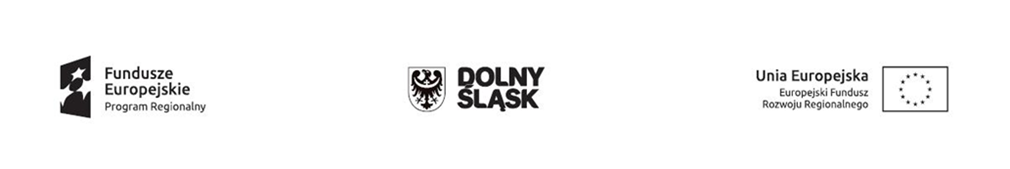 30.01.2018 r.INFORMACJA O WYNIKU POSTĘPOWANIAINFORMACJA DOTYCZY: postępowania o udzielenie zamówienia prowadzonego w trybie ZASADA KONKURENCYJNOŚCI - ZAPYTANIE OFERTOWE na zasadach określonych w Wytycznych w zakresie kwalifikowalności wydatków w ramach Europejskiego Funduszu Rozwoju Regionalnego, Europejskiego Funduszu Społecznego oraz Funduszu Spójności na lata 2014-2020. NAZWA PROGRAMU: Regionalny Program Operacyjny Województwa Dolnośląskiego 2014-2020Oś Priorytetowa nr 1 „Przedsiębiorstwa i innowacje” Działanie nr 1.2 „Innowacyjne przedsiębiorstwa” Poddziałanie nr 1.2.2 „Innowacyjne przedsiębiorstwa– ZIT WROF” Schemat nr 1.2 B „Tworzenie i rozwój infrastruktury B+R przedsiębiorstw”ZAMAWIAJĄCY INFORMACJA O OGŁOSZENIU WYBRANY WYKONAWCA:PEŁNA LISTA PODMIOTÓW, KTÓRE ZŁOŻYŁY OFERTY WRAZ Z UZYSKANĄ PUNKTACJĄ									Marcin Lankamer									……………………………….									Przewodniczący Komisji PrzetargowejJustyna Cylkowska									……………………………….									Osoba upoważniona przez Kierownika ZamawiającegoNazwa: Przedsiębiorstwo Produkcji Farmaceutycznej HASCO-LEK Spółka AkcyjnaNazwa: Przedsiębiorstwo Produkcji Farmaceutycznej HASCO-LEK Spółka AkcyjnaAdres: ul. Żmigrodzka 242 E, 51-131 WrocławAdres: ul. Żmigrodzka 242 E, 51-131 WrocławNIP: 8951729489REGON: 932249169Nazwa projektu: „Wdrożenie innowacji procesowej w Przedsiębiorstwie Produkcji Farmaceutycznej Hasco-Lek S.A. w postaci wspomagania komputerowego interpretacji danych analitycznych i procesowych w celu definiowana przestrzeni projektowej w toku prac B+R nad nowymi produktami poprzez zakup specjalistycznej aparatury i oprogramowania”Projekt jest współfinansowany ze  środków Europejskiego Funduszu Rozwoju Regionalnego w ramach Regionalnego Programu Operacyjnego Województwa Dolnośląskiego 2014-2020.Tytuł zamówienia: Zakup urządzeń do Laboratorium TechnologicznegoNABYCIE BLISTROWNICY LABORATORYJNEJNumer zamówienia: 2017/HL/14Termin składania ofert: Data: 2017-12-11  do godziny: 09:00Status rozstrzygnięcia:RozstrzygnięteNAZWA I ADRES WYKONAWCY, KTÓRY ZŁOŻYŁ NAJKORZYSTNIEJSZĄ OFERTĘNazwa:  SEPHA LIMITEDAdres: UNIT 25 Carrowreagh Business Park, Carrowreagh Road, Belfast, BT16 1QQData wpływu oferty: 2017-12-07Godzina wpływu oferty: 13:39INFORMACJA O CENIE WYBRANEJ OFERTY   Cena netto wybranej oferty: 50 000,00Waluta: EURCena brutto wybranej oferty: 61 500,00Waluta: EURNr ofertyNazwa i adres WykonawcyIlość punktów w kryteriumcena (C) w PLNWaga: 85%Ilość punktów w kryteriumtermin realizacji (Tr) w dniach kalendarzowychWaga: 5%Ilość punktów w kryteriumdługość okresu gwarancji jakości (G) w miesiącachWaga: 10% Łączna liczba punktów1SEPHA LIMITEDUNIT 25 Carrowreagh Business Park, Carrowreagh Road, Belfast, BT16 1QQ85,005,0010,00  100,002MMR CONSULT Sp. z o.o.ul. Rozbrat 6/11, 00-451 Warszawa49,782,3810,0062,16